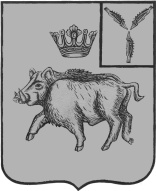 СОБРАНИЕ ДЕПУТАТОВБАЛТАЙСКОГО МУНИЦИПАЛЬНОГО РАЙОНАСАРАТОВСКОЙ ОБЛАСТИДевяностое заседание Собрания депутатовпятого созываРЕШЕНИЕот 13.12.2021 № 618        с. БалтайО внесении изменений в решениеСобрания депутатов Балтайского муниципального района от 29.10.2012 №200 «Об утверждении Положения об оплате труда работников муниципальных бюджетных учреждений образования Балтайского муниципального района Саратовской области»В соответствии с постановлением Правительства Саратовской области от 1 ноября 2021 года № 927-П «О повышении должностных окладов (окладов, ставок заработной платы) работников государственных учреждений области, работников, замещающих должности, не являющиеся должностями государственной гражданской службы области, и осуществляющих техническое обеспечение деятельности органов государственной власти области и иных государственных органов области, рабочих, занятых на работах по обслуживанию органов государственной власти области и иных государственных органов области», постановлением администрации Балтайского муниципального района от 25 ноября 2021 года № 406 «О повышении оплаты труда работников муниципальных казенных и бюджетных учреждений Балтайского муниципального района с 1 декабря 2021 года», руководствуясь Уставом Балтайского муниципального района Саратовской области, Собрание депутатов  Балтайского муниципального района,РЕШИЛО:1.Внести в решение Собрания депутатов Балтайского муниципального района от 29.10.2012 № 200 «Об утверждении Положения об оплате труда работников муниципальных бюджетных учреждений образования Балтайского муниципального района Саратовской области» (с изменениями от 26.12.2012 № 219,от 21.10.2013 №293,от 30.12.2013 №324, от19.05.2014 №361,от 26.08.2014 №376, от 27.10.2014 № 383,от 26.08.2015 №443,от 31.08.2016 № 95, от 12.03.2018 №234, от 30.01.2019 № 349, от 25.10.2019 № 387, от 14.11.2019 №408, от 29.10.2020 № 495) следующее изменение:1.1.В приложении №1 к Положению об оплате труда работников муниципальных бюджетных образовательных учреждений Балтайского муниципального района таблицы № 1, 2, 3, 4, 6, 7, 8, 9, 10 изложить в новой редакции согласно приложению.2.Настоящее решение вступает в силу со дня его обнародования и распространяется на правоотношения, возникшие с 1 декабря 2021года.3.Контроль за исполнением настоящего решения возложить на постоянную комиссию Собрания депутатов Балтайского муниципального района Саратовской области по бюджетно-финансовой политике и налогам.Председатель Собрания депутатовБалтайского муниципального района                                          Н.В.МеркерГлава Балтайскогомуниципального района                                                                А.А.ГруновПриложениек решению Собрания депутатовБалтайского муниципального района Саратовской областиот 13.12.2021 № 618Таблица 1Должностные окладыруководителей муниципальных бюджетных учреждений дополнительного образованияТаблица 2Должностные окладыруководителей муниципальных бюджетных дошкольных образовательных учрежденийТаблица 3Должностные оклады (ставки заработной платы) педагогических работников муниципальных бюджетных учреждений образования всех типов и видов, за исключением муниципальных дошкольных образовательных учрежденийТаблица 4Должностные оклады (ставки заработной платы) педагогических работников муниципальных бюджетных дошкольных образовательных учреждений Таблица 6Должностные оклады библиотечных работников муниципальных бюджетных общеобразовательных учреждений образованияТаблица 7Должностные окладыработников учебно-вспомогательного персонала муниципальныхбюджетных дошкольных образовательных учреждений и структурных подразделенийТаблица 8Должностные окладыспециалистов и служащих в муниципальных бюджетных образовательных учреждениях всех типов и видовТаблица 9Окладыпо профессиям рабочих в муниципальных бюджетных образовательных учреждениях всех типов и видовТаблица 10Окладыпо профессиям высококвалифицированных рабочих в муниципальных бюджетных образовательных учреждениях, постоянно занятых на важных и ответственных работах№п/пНаименование должностиДолжностной оклад (рублей)Должностной оклад (рублей)Должностной оклад (рублей)Должностной оклад (рублей)№п/пНаименование должностиГруппа по оплате трударуководителейГруппа по оплате трударуководителейГруппа по оплате трударуководителейГруппа по оплате трударуководителей№п/пНаименование должностиIIIIIIIV1.Директор (руководитель):14490137791327512630№п/пНаименование должностиДолжностной оклад (рублей)Должностной оклад (рублей)Должностной оклад (рублей)Должностной оклад (рублей)№п/пНаименование должностиГруппа по оплате трударуководителейГруппа по оплате трударуководителейГруппа по оплате трударуководителейГруппа по оплате трударуководителей№п/пНаименование должностиIIIIIIIV1.Заведующий15935151571459813888№п/пНаименование должностиДолжностной оклад (ставка заработной паты) (рублей)1.Учитель-логопед, учитель-дефектолог, воспитатель (включая старшего), социальный педагог, педагог-психолог, педагог дополнительного образования, педагог-организатор, тренер-преподаватель, тьютор, старший вожатый, вожатый,  методист9489№п/пНаименование должностиДолжностной оклад (ставка заработной паты) (рублей)1.Воспитатель (включая старшего), музыкальный руководитель, учитель-логопед, методист (включая старшего), педагог-психолог10438Наименование должности по типам учреждений образованияДолжностной оклад (рублей)Должностной оклад (рублей)Должностной оклад (рублей)Должностной оклад (рублей)Наименование должности по типам учреждений образованияведущийI категорияII категориябез категорииБиблиотекарь в учреждениях образования7523713265025886№п/пНаименование должностиДолжностной оклад (рублей)1.Младший воспитатель8748№п/пНаименование должностиДолжностной оклад (рублей)Должностной оклад (рублей)№п/пНаименование должностив дошкольных образовательных учреждениях и структурных подразделенияхв иных учреждениях образования1.Специалисты1.Специалисты1.Специалисты1.СпециалистыВедущий: инженер всех специальностей и наименований, юрисконсульт111857523I категории: программист111857523I категории: инженер всех специальностей и наименований, юрисконсульт101236808II категории: программист101236808II категории: инженер всех специальностей и наименований, юрисконсульт96676502Старший техник всех специальностей I категории96676502Механик-6502Без категории: программист92236024Без категории: документовед, инженер всех специальностей и наименований, юрисконсульт, специалист (по кадрам, гражданской обороне)87485886Техник всех специальностей II категории83945646Техник всех специальностей без квалификационной категории802854002.Технические исполнители2.Технические исполнители2.Технические исполнители2.Технические исполнителиЛаборант, машинистка I категории80285400Делопроизводитель, машинистка II категории; секретарь - машинистка78505281№п/пНаименование должностиТарифный разряд согласно ЕТКСДолжностной оклад (рублей)Должностной оклад (рублей)№п/пНаименование должностиТарифный разряд согласно ЕТКСв дошкольных образовательных учреждениях и структурных подразделенияхв иных учреждениях образованияГардеробщик105193Дворник177195193Сторож177195193Оператор котельной177195193Уборщик служебных помещений105193Рабочий по комплексному обслуживанию и ремонту зданий277515217Машинист  по стирке и ремонту спецодежды277515217Кастелянша277515217Кухонный рабочий277515217Повар378505281Слесарь - электрик по ремонту электрооборудования378505281Сантехник378505281Водитель378505281Заведующий хозяйством480285400Лаборант480285400Техник480285400Повар480285400Водитель480285400Наименование профессииОклад (рублей) в учреждениях образованияВодитель автомобиля <*>7132Оператор котельной6808Повар, выполняющий обязанности заведующего производством(шеф-повара), при отсутствии в штате учреждения такой деятельности7132Рабочий по комплексному обслуживанию и ремонту зданий6808Слесарь-ремонтник6808Слесарь-сантехник6808